UEFA Women in Football Leadership ProgrammeGS approval formDeclarationsAPPLICANT’S DECLARATIONI confirm that the information provided in the online application form is correct to the best of my knowledge. I understand that by being nominated and supported by my national association to take part in the Women in Football Leadership Programme, I will have to commit to finalising all the preparatory work assigned to me if accepted on the programme, as well as to attending the five-day training week and to completing the one-year mentoring scheme.Place and date: 		     	Applicant’s signature: 	                                                                                                                                                                                                  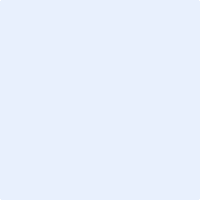 NATIONAL ASSOCIATION REPRESENTATIVE’S DECLARATION	            I acknowledge that the information provided by Ms  is correct and that her application to take part in the Women in Football Leadership Programme has the full support of our national association, where I confirm that she already holds a position of importance and/or is considered as a high-potential employee. Our association has a clear plan for her career development, and once she has completed the UEFA programme, it is expected that, within a reasonable time frame, she will be able to take on more responsibilities and strengthen her position within the association. I confirm that this educational programme is an investment in her future career and is not intended just as a reward for her efforts in her current position. If her application is successful, we will allow her one week away from her duties at the association to attend the programme training week. I am confident that Ms    is able to follow this course in English. Place and date: 		     	Name of national association president/general secretary: Signature of national association president/general secretary: 